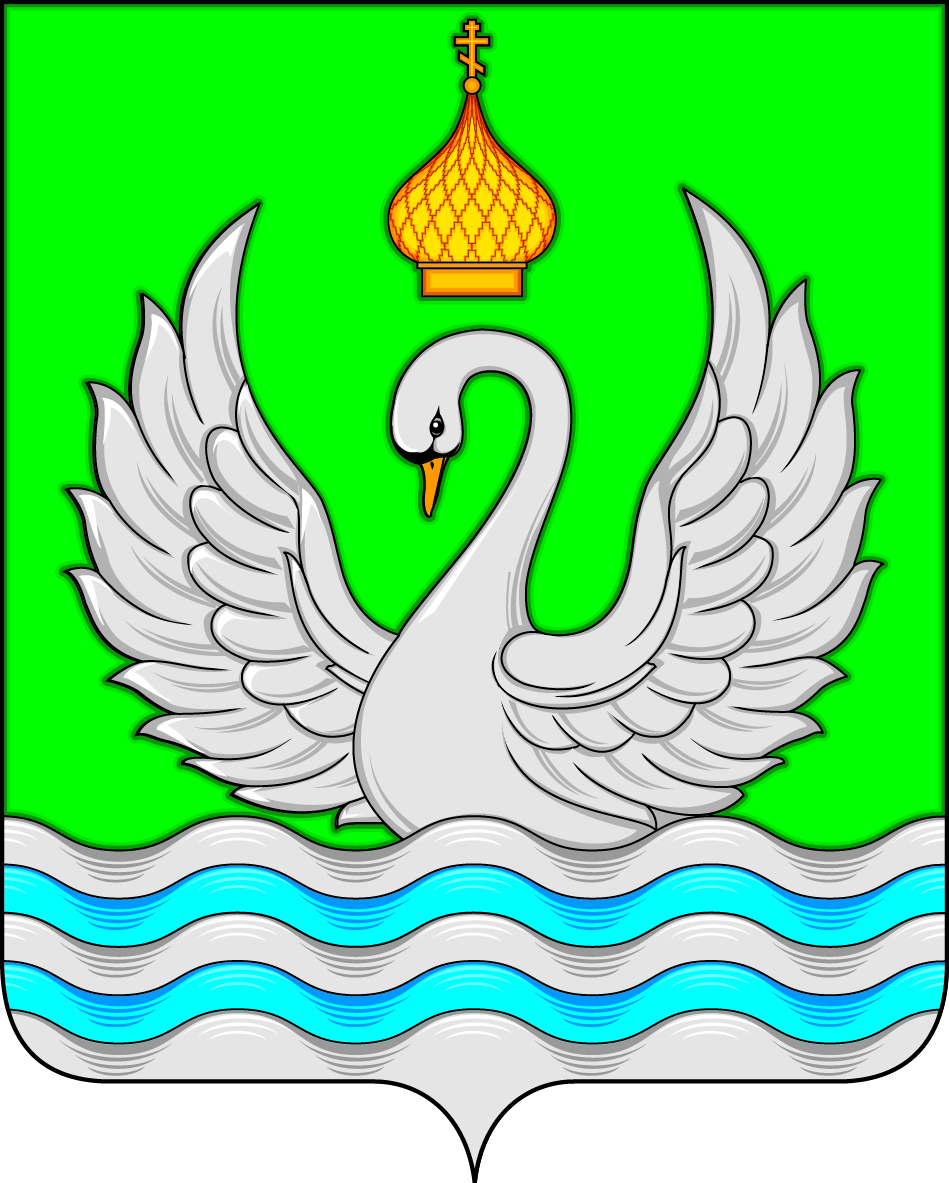 АДМИНИСТРАЦИЯСЕЛЬСКОГО ПОСЕЛЕНИЯ ЛОКОСОВОСургутского районаХанты-Мансийского автономного округа – ЮгрыПОСТАНОВЛЕНИЕ«20»  октября 2017 года 							                          № 75-нпа    с. Локосово	Об утверждении  муниципальной  программы«Развитие муниципальной службы в сельскомпоселении Локосово на 2017-2019 годы»В целях развития и эффективного функционирования муниципальной службы, в соответствии со статьей 35 Федерального закона Российской Федерации от 02.03.2007  № 25-ФЗ  «О  муниципальной  службе  в  Российской  федерации» постановлением администрации сельского поселения Локосово от 22 мая 2014 года № 23-нпа «Об утверждении порядка принятия решений о разработке муниципальных программ, их утверждения, реализации и оценки эффективности реализация»: Утвердить  муниципальную программу  «Развитие    муниципальнойслужбы     в сельском  поселении     Локосово   на   2017-2019   годы»  (далее – Программа) согласно   приложению. Признать утратившим силу постановление администрации сельскогопоселения Локосово от 09 октября 2014 года № 56-нпа «Об утверждении муниципальной программы «Развитие муниципальной службы в сельском поселении Локосово на 2014-2016 годы». Обнародовать настоящее постановление и разместить на официальномсайте муниципального образования сельское поселение Локосово. Настоящее   постановление   вступает   в   силу   с момента обнародования и распространяется на правоотношения, возникшие с 1 января 2017 года.И.о. главы сельского поселения                                                    В.В. РешетниковаПриложение к постановлению администрации сельского поселения Локосово 						от «20» октября 2017 года № 75-нпа Паспорт муниципальной программы «Развитие муниципальной службы в сельском поселении Локосово на 2017 – 2019 годы»2. Характеристика проблемы, на решение которой направлена ПрограммаДля эффективной реализации федерального законодательства и законодательства Ханты-Мансийского автономного округа - Югры, регулирующего местное самоуправление и муниципальную службу, с целью исполнения полномочий по решению вопросов местного значения сельского поселения Локосово необходима заблаговременная подготовка, направленная на формирование кадрового потенциала администрации сельского поселения Локосово.В последние годы кадровая ситуация в системе муниципального управления носит сложный характер. Смена основ социально-экономического и политического развития страны, возникшее противоречие между ранее приобретёнными знаниями, практическим опытом и радикальными изменениями в экономических отношениях, переход опытных  и квалифицированных кадров в коммерческие структуры, обновление кадрового состава, пополнение его людьми, не имеющими, зачастую, необходимой профессиональной подготовки и  достаточного  опыта работы, привели к недостаточно эффективной системе деятельности органов местного самоуправления и профессиональному уровню кадрового потенциала.Кадровая политика является одним из основных средств повышения эффективности функционирования системы муниципальной службы и реализуется путём формирования кадрового состава профессиональных муниципальных служащих.Подготовка кадров для органов местного самоуправления является одним из инструментов повышения эффективности муниципального управления. Отсутствие необходимых знаний и профессиональных навыков муниципальных служащих приводит к низкому качеству управленческих решений и, как следствие, к потере авторитета органов местного самоуправления в глазах населения. Реализация Программы должна способствовать формированию у муниципальных служащих необходимых профессиональных знаний, умений и навыков, позволяющих эффективно выполнять должностные обязанности в органах местного самоуправления. Анализ состояния кадрового потенциала администрации сельского поселения Локосово показывает следующее:- на 1 января 2017 года 0 % муниципальных служащих достигли пенсионного возраста; - основная часть муниципальных служащих находится в возрасте от 30 до 50 лет, что составляет 100 %, в возрасте свыше 50 лет находится 0 %;- стаж муниципальной службы до 5 лет имеют 33,3 % муниципальных служащих, стаж от 5 до 10 лет имеют 66,6 % , стаж от 10 до 20 лет – 0%;- доля специалистов, имеющих высшее образование, составляет 66,6 %, имеющих среднее профессиональное образование составляет 33,3 %;- в 2016 году повысили квалификацию 7 муниципальных служащих, что составляет 78 %.Принят Кодекс этики и служебного поведения муниципальных служащих администрации сельского поселения Локосово, который призван:- содействовать укреплению авторитета органов местного самоуправления, доверия граждан к власти; - служить основой для формирования должной морали в сфере местного самоуправления, уважительного отношения к работникам администрации сельского поселения Локосово; - повысить эффективность выполнения муниципальными служащими своих должностных обязанностей и установленных требований к антикоррупционному поведению, а также выступает в качестве правового и этического регулятора надлежащего поведения работников администрации сельского поселения Локосово.С целью обеспечения соблюдения муниципальными служащими ограничений и запретов, требований о предотвращении или урегулировании конфликта интересов, а также в обеспечении исполнения ими обязанностей, установленных федеральным и региональным законодательством, в осуществлении мер по предупреждению коррупции создана комиссия по соблюдению требований к служебному поведению муниципальных служащих и урегулированию конфликта интересов.В связи с принятием на федеральном уровне ряда нормативных актов по вопросам профилактики и противодействия коррупции на ведущего специалиста административно-организационной службы  возложены обязанности по проверке достоверности представляемых сведений о доходах, имуществе и обязательствах имущественного характера, по организации деятельности комиссии по соблюдению требований к служебному поведению муниципальных служащих и урегулированию конфликта интересов и др.Ведётся работа по обеспечению устойчивого развития кадрового потенциала муниципальной службы.В администрации сельского поселения Локосово создан кадровый резерв на ведущие и главные должности муниципальной службы. Из 8 должностей кадровый резерв сформирован лишь по пяти должностям, что составляет 62,5 %.Существует ряд задач, которые необходимо решать в рамках мероприятий:- наличие противоречий и пробелов в законодательстве о муниципальной службе и противодействии коррупции;- отсутствие обмена опытом по решению вопросов прохождения муниципальной службы между муниципальными образованиями;- низкая активность при проведении мероприятий по формированию кадрового резерва.На основании проведённого анализа состояния кадрового потенциала администрации сельского поселения Локосово можно сделать следующие выводы:- профессиональная подготовка муниципальных служащих характеризуется достаточно высоким образовательным уровнем и опытом управленческой работы, но необходимо установить планомерный характер системы повышения квалификации муниципальных служащих;- необходимо акцентировать внимание на работу с внешним и внутренним кадровым резервом муниципальных служащих.В связи с вышеизложенным возникает необходимость решения существующих проблем, а также развитие и совершенствование проделанной работы, направленной на повышение эффективности и результативности деятельности муниципальных служащих, программно-целевым методом.3. Основные цели и задачи ПрограммыЦель Программы: Создание современной и эффективной муниципальной службы муниципального образования сельское поселение Локосово, ориентированной на приоритеты развития муниципального образования, с учётом интересов населения, позитивности имиджа муниципальных служащих, конкурентоспособности, и направленной на результативную деятельность муниципальных служащих по обеспечению полномочий органов местного самоуправления.Задачи:1. Совершенствование правовых механизмов профессиональной служебной деятельности муниципальных служащих.2. Совершенствование работы, направленной на применение мер по предупреждению коррупции и борьбе с ней на муниципальной службе.3. Внедрение эффективных технологий и современных методов кадровой работы в органах местного самоуправления.4. Формирование корпоративной культуры и позитивного имиджа муниципального служащего сельского поселения Локосово.5. Создание условий для профессионального роста муниципальных служащих.4. Сроки и этапы реализации ПрограммыПрограмма рассчитана на период 2017 – 2019 годы и будет реализовываться в три этапа:1 этап – 2017 год. этап – 2018 год.3 этап – 2019 год.Обоснование ресурсного обеспечения ПрограммыРеализация Программы осуществляется за счёт средств бюджета сельского поселения Локосово. Ежегодные объемы финансирования Программы определяются в соответствии с утверждённым бюджетом на соответствующий финансовый год.Реализация предусматривает финансирование Программы в пределах средств, предусмотренных основной деятельностью исполнителей Программы, а также за счет экономии, сложившейся в ходе исполнения бюджета в 2017, 2018 и 2019 году. Общий объем финансирования программы за счёт средств бюджета муниципального образования на 2017 – 2019 годы составляет 150 тысяч рублей, из них:2017 -  50 тыс. рублей;     2018 -  50 тыс. рублей;2019 –  50 тыс. рублей.Механизм реализации Программы Исполнители мероприятий программы организуют и осуществляют  реализацию мероприятий  программы.Ход выполнения мероприятий, предусмотренных программой, осуществляет администрация сельского поселения ЛокосовоОценка ожидаемой эффективности Программы Реализация мероприятий программы предполагает достижение следующих результатов:- своевременное совершенствование муниципального правотворчества;- своевременное оформление законодательных инициатив, направленных на повышение эффективности правового регулирования;- формирование кадрового резерва на муниципальной службе и обеспечение его эффективного использования;- проведение аттестации, обновление и ротация кадрового состава муниципальных служащих;- модернизация и использование автоматизированного кадрового делопроизводства;- повышение уровня профессиональной компетенции муниципальных служащих;- обеспечение достоверности, открытости, доступности и оперативности информации о деятельности органов местного самоуправления.Переченьмероприятий муниципальной программы  «Развитие муниципальной службы в сельском поселении Локосово на 2017-2019 годы»Наименование программы- Развитие муниципальной службы в сельском поселении Локосово на 2017-2019 годы»Основание для разработки Программы (наименование, номер и дата соответствующего нормативного акта)- Федеральный закон от 02.03.2007 №25-ФЗ «О муниципальной службе в Российской Федерации»;-  Закон Ханты-Мансийского автономного округа – Югры от 20.07.2007 № 113-оз «Об отдельных вопросах муниципальной службы в Ханты-мансийском автономном округе - Югре»;-  Федеральный закон от 06.10.2003 № 131-ФЗ «Об общих принципах организации местного самоуправления в Российской Федерации»;- Указ Президента Российской Федерации от 15.10.1999 № 1370 «Об утверждении основных положений государственной политики в области развития местного самоуправления в Российской Федерации»Инициатор ПрограммыГлава сельского поселения Локосово.Основные разработчики ПрограммыАдминистрация сельского поселения ЛокосовоЦель ПрограммыСоздание современной и эффективной муниципальной службы муниципального образования сельское поселение Локосово, ориентированной на приоритеты развития муниципального образования, с учётом интересов населения, позитивности имиджа муниципальных служащих, конкурентоспособности, и направленной на результативную деятельность муниципальных служащих по обеспечению полномочий органов местного самоуправления.Задачи Программы- совершенствование правовых механизмов профессиональной служебной деятельности муниципальных служащих;- совершенствование работы, направленной на применение мер по предупреждению коррупции и борьбе с ней на муниципальной службе;- внедрение эффективных технологий и современных методов кадровой работы в органах местного самоуправления;- формирование корпоративной культуры и позитивного имиджа муниципального служащего сельского поселения Локосово;- создание условий для профессионального роста муниципальных служащих.Сроки и этапы реализации Программы2017 - 2019 годы.Перечень подпрограммНет.Объёмы и источники финансирования ПрограммыОбщий объём финансирования программы за счет средств бюджета сельского поселения Локосово на 2017-2019 годы составляет 150 тыс. рублей, в том числе:2017 год – 50 тыс. рублей2018 год – 50 тыс. рублей 2019 год – 50 тыс. рублейОжидаемые результаты реализации Программы и показатели эффективности - создание оптимальной системы муниципальных правовых актов, эффективно регулирующих правоотношения в сфере муниципальной службы;- развитие кадрового потенциала муниципальной службы муниципального образования;- проведение курсов повышения квалификации, семинаров для муниципальных служащих.Координатор ПрограммыАдминистративно – организационная служба администрации сельского поселения Локосово.Исполнители ПрограммыАдминистрация сельского поселения №п/пМероприятия программыЕд.измер.СроквыполненияФинансирование затрат(тыс. руб.)Финансирование затрат(тыс. руб.)Финансирование затрат(тыс. руб.)Финансирование затрат(тыс. руб.)Источник финансирова-нияОжидаемые результатыИсполнительпрограммы№п/пМероприятия программыЕд.измер.Сроквыполнениявсего201720182019Источник финансирова-нияОжидаемые результатыИсполнительпрограммы12345678910111Обеспечение проведения аттестациимуниципальных служащихчел.I квартал года0Без материальных затратБез материальных затратБез материальных затратБюджет сельского поселения Локосово соответствие муниципальных служащих занимаемым должностямАдминистрация  с.п. Локосово2Обеспечение проведения квалификационных экзаменов для лиц, замещающих должности муниципальной службы по срочным трудовым договорамчел.II квартал года0Без материальных затратБез материальных затратБез материальных затратБюджет сельского поселения Локосово присвоение классных чинов муниципальным служащимАдминистрация  с.п. Локосово3Обеспечение повышения квалификации муниципальных служащих (с получением свидетельства государственного образца)за счёт средств бюджета поселенияруб.в течение года150505050Бюджет сельского поселения Локосово повышение квалификации муниципальными служащимиАдминистрация  с.п. Локосово4Обучение по профильным направлениям деятельности по краткосрочным программам лиц, состоящих в кадровом резерве и резерве управленческих кадровруб.В течение года0Без материальных затратБез материальных затратБез материальных затратБюджет сельского поселения Локосово создание условий для профессиона-льного роста муниципальных служащихАдминистрация  с.п. Локосово5Проведение один раз в год однодневных семинаров для муниципальных служащих администрации сельского поселения Локосово руб.В течение года0Без материальных затратБез материальных затратБез материальных затрат-создание условий для профессиона-льного роста муниципальных служащихАдминистрация  с.п. Локосово6Участие в курсах повышения квалификации, обучающих однодневных семинарах для муниципальных служащих, проводимых администрацией Сургутского района, Правительством  Ханты-Мансийского автономного округа- Югрыруб.В течение года0Без материальных затратБез материальных затратБез материальных затратбюджет Сургутского района, Ханты-Мансийского автономного округа-Югрыповышение квалификации муниципальными служащими, создание условий для профессиона-льного роста муниципальных служащихАдминистрация  с.п. ЛокосовоВсего по программеруб.150505050-